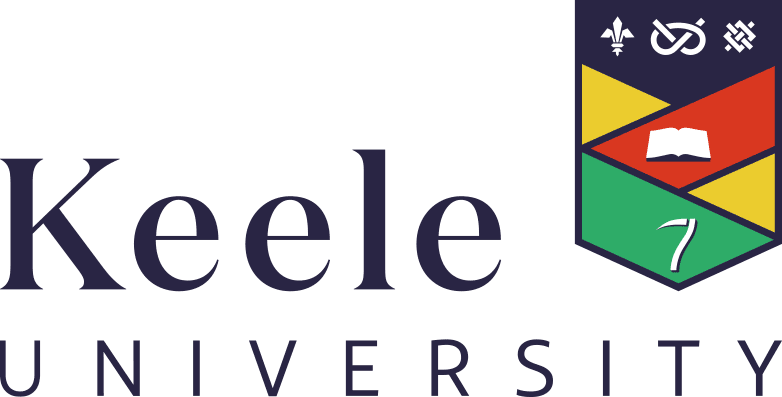 END OF RESEARCH NOTIFICATION TO THE HUMANITIES AND SOCIAL SCIENCES FACTULTY RESEARCH ETHICS COMMITTEE (HumSS FREC)To be completed in typescript and submitted to the HumSS FREC at humss.ethics@keele.ac.uk. 1. Details of Research2. Commencement and End Dates3. Ethical issues4. DeclarationApplicant name:Full title of research:REC reference number:List amendment numbers (as applicable):Date research commenced:Date research ended:Did the research end early?If yes, why?Have any ethical issues arisen that have not already been reported to the REC?If yes, describe:If yes, please attach separate statement with details if needed.If yes, please attach separate statement with details if needed.Print name:Date of submission of report: